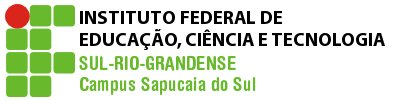 INSTITUTO FEDERAL SUL-RIO-GRANDENSECAMPUS SAPUCAIA DO SULPRÓ-REITORIA DE ENSINOPLANO DE ENSINOCurso: Técnico em AdministraçãoDisciplina: Matemática ITurma: 1HProfessor (a): Diego Diéferson ApolinárioCarga horária total: 100 h/aAno/semestre: 2019/1E-mail: diegoapolinario@sapucaia.ifsul.edu.br                                                                      Procedimentos Didáticos:        A disciplina será trabalhada na forma de aulas expositivas/dialogadas, complementadas por listas de exercícios para resolução em classe e extraclasse. Além disso, o professor disponibilizará horário pré-definido de atendimento extraclasse, a fim de esclarecimento de dúvidas. Como recursos didáticos, o professor fará uso do quadro, slides em PowerPoint, calculadora e recursos computacionais, tais como softwares de construção de gráficos.        Alunos de inclusão frequentarão a turma regular e terão atendimento individualizado, com auxílio de material didático preparado para atender a especificidade da sua deficiência.      Os alunos com dependência na disciplina deverão procurar o professor, no máximo, até a terceira semana de aula, para receber orientação sobre o cronograma de atividades do semestre, e estar atento às orientações descritas no documento de solicitação de dependência entregue junto à coordenação do curso.CRONOGRAMAHorário disponível para atendimentoSegunda-feira: 10h às 12h Terça-feira: 10h às 12h e das 17h30min às 19hQuarta-feira: 17h30min às 19hObservação: Nestes horários o professor estará na sala dos professores, ficando o aluno responsável em ir até a sala procurar o professor para juntos irem até o local de atendimento.E-mail: diegoapolinario@sapucaia.ifsul.edu.brEmenta:Operações numéricas. Regra de três. Teoria dos conjuntos. Razão, proporção e porcentagem. Lógica proposicional. Conjuntos.Objetivos:Realizar operações básicas com números inteiros e racionais e aplicar esse conhecimento na resolução de problemas e expressões numéricas;Aprender a metodologia do cálculo da regra de três e saber utilizá-la;Identificar e representar conjuntos numéricos;Resolver problemas de aumentos e descontos que envolvam porcentagens.Conteúdos Programáticos:UNIDADE I – Revisão: Operações básicasNúmeros inteirosNúmeros racionais (frações)Números decimaisUNIDADE II – Notação Científica Operações com potências de base 10UNIDADE III – Regra de Três simples e composta Grandezas direta e inversamente proporcionais Razão e proporçãoUNIDADE IV – Porcentagem Aplicação em problemas financeirosUNIDADE V – Lógica proposicional e argumentativa Estudo dos valores lógicos Valoração de proposições e validade de argumentosUNIDADE VI – Teoria dos Conjuntos: operações com conjuntos Resolução de situações-problema Interpretação de pesquisa de mercado Procedimentos e critérios de avaliação: A nota final () será calculada da seguinte forma:                                                                    (1)Três avaliações individuais  com consulta a uma folha manuscrita pelo aluno.Caso o aluno não atinja a nota final  poderá realizar a Avaliação de Recuperação, no final do semestre, com conteúdo cumulativo que vale 10 pontos e substitui a nota semestral. Para ser considerado aprovado, o aluno deve atingir aos critérios:  e frequência de, no mínimo, 75% das aulas. Bibliografia básicaGELSON, Iezzi... [et al.]. Matemática: Ciência e Aplicações. Volume 1. São Paulo: Saraiva 2016.DANTE, Luiz Roberto. Matemática – Contexto & Aplicações. Vol. 1. São Paulo: Ed. Ática, 2012.PAIVA, Manoel. Matemática. Vol. 1. São Paulo: Ed. Moderna, 2009.Bibliografia complementar:SMOLE, Kátia S. DINIZ, Maria I. Matemática – ensino médio. Vol. 1. São Paulo: Ed. Saraiva, 2005.BEZERRA, Manoel Jairo. Matemática para o Ensino Médio. Volume único São Paulo: Scipione, 2001.AulaConteúdos programáticos01 Apresentação da disciplina.02Conjuntos numéricos: naturais e inteiros.03Operações com números inteiros: adição e subtração.04Operações com números inteiros: adição e subtração. Exercícios.05Multiplicação e divisão de números inteiros. Exercícios.06Problemas envolvendo números inteiros.07Potenciação e radiciação de números inteiros.08Potenciação e radiciação de números inteiros. Exercícios.09Problemas envolvendo números inteiros.10Correção e revisão para a prova.11Revisão e esclarecimento de dúvidas.121ª Avaliação Semestral.13Conjuntos numéricos: racionais irracionais e reais.14Frações: conceito e exemplos.15Frações equivalentes. Comparação entre frações16Frações equivalentes. Exercícios.17Adição e subtração de frações com mesmo denominador.18Adição e subtração de frações com denominadores diferentes.19Exercícios/Problemas de adição e subtração.20Multiplicação e divisão de frações.21Multiplicação e divisão de frações. Exercícios.22Exercícios/Problemas de multiplicação e divisão.23Exercícios/Problemas de multiplicação e divisão.24Revisão e esclarecimento de dúvidas.252ª Avaliação Semestral26Porcentagem: conceito.27Cálculo de percentuais de um valor dado.28Problemas de aumentos e descontos.29Problemas de aumentos e descontos.30Grandezas diretamente e inversamente proporcionais.31Regra de três simples direta.32Regra de três simples direta: exercícios.33Regra de três simples direta: exercícios.34Regra de três simples inversa.35Regra de três simples inversa: exercícios.363ª Avaliação Semestral.37Revisão e esclarecimento de dúvidas.38Recuperação Semestral.